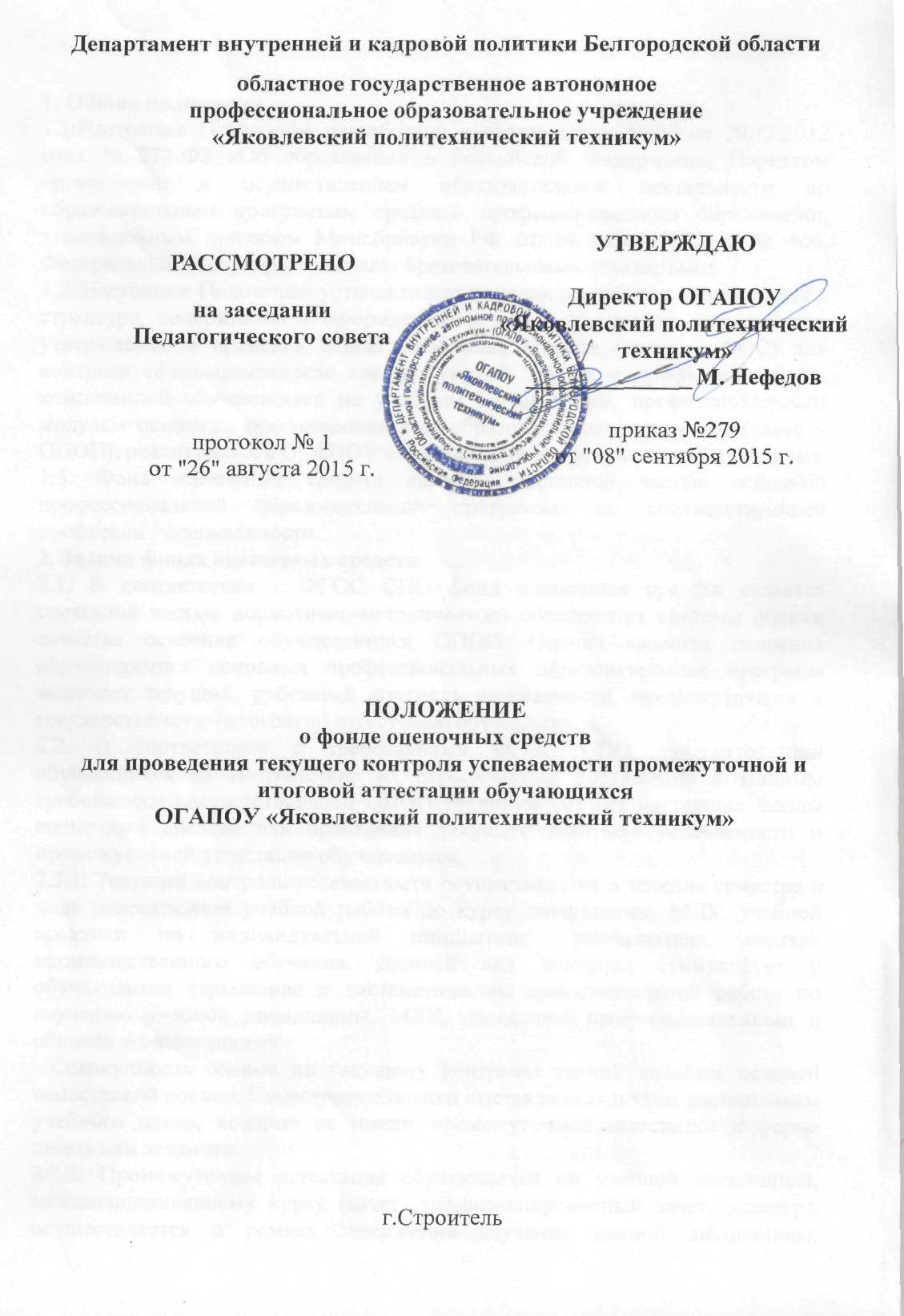 1. Общие положения1.1.Настоящее Положение разработано в соответствии с ФЗ от 29.12.2012 года № 273-ФЗ «Об образовании в Российской Федерации», Порядком организации и осуществлением образовательной деятельности по образовательным программам среднего профессионального образовании, утвержденным приказом Минобрнауки РФ от 14 июня 2013 г. № 464, Федеральными государственными образовательными стандартами. 1.2. Настоящее Положение устанавливает порядок разработки и требования к структуре, содержанию и оформлению, а также процедуру согласования, утверждения и хранения фонда оценочных средств (далее – ФОС) для контроля сформированности знаний, умений, общих и профессиональных компетенций обучающихся по учебным дисциплинам, профессиональным модулям основных профессиональных образовательных программ (далее – ОПОП), реализуемых в ОГАПОУ «Яковлевский политехнический техникум» 1.3. Фонд оценочных средств является составной частью основной профессиональной образовательной программы по соответствующей профессии / специальности. 2. Задачи фонда оценочных средств2.1. В соответствии с ФГОС СПО фонд оценочных средств является составной частью нормативно-методического обеспечения системы оценки качества освоения обучающимися ОПОП. Оценка качества освоения обучающимися основных профессиональных образовательных программ включает текущий, рубежный контроль успеваемости, промежуточную и государственную (итоговую) аттестацию обучающихся. 2.2. В соответствии с требованиями ФГОС СПО для аттестации обучающихся на соответствие их персональных достижений поэтапным требованиям соответствующей ОПОП техникум создает настоящие фонды оценочных средств для проведения текущего контроля успеваемости и промежуточной аттестации обучающихся. 2.2.1. Текущий контроль успеваемости осуществляется в течение семестра в ходе повседневной учебной работы по курсу дисциплины, МДК, учебной практики по индивидуальной инициативе преподавателя, мастера производственного обучения. Данный вид контроля стимулирует у обучающихся стремление к систематической самостоятельной работе по изучению учебной дисциплины, МДК, овладению профессиональными и общими компетенциями.    Совокупность оценок по текущему контролю знаний является основой семестровой оценки. Семестровые оценки выставляются по тем дисциплинам учебного плана, которые не имеют промежуточной аттестации в форме зачета или экзамена. 2.2.2. Промежуточная аттестация обучающихся по учебной дисциплине, междисциплинарному курсу (зачет, дифференцированный зачет, экзамен), осуществляется в рамках завершения изучения данной дисциплины, междисциплинарного курса и позволяет определить качество и уровень ее (его) освоения.  Предметом оценки освоения МДК являются умения и знания.    2.2.3. Промежуточная аттестация обучающихся по учебной и производственной практикам осуществляется в рамках учебной и производственной практик.     2.2.4. Промежуточная аттестация обучающихся по профессиональному модулю в целом осуществляется в форме экзамена (квалификационного) и позволяет определить готовность к выполнению соответствующего вида профессиональной деятельности и обеспечивающих его профессиональных компетенций, а также развитие общих компетенций, предусмотренных для ОПОП в целом.     Условием допуска к экзамену (квалификационному) является успешное освоение обучающимися всех элементов программы профессионального модуля: теоретической части модуля (МДК) и практик.    2.3. При помощи фонда оценочных средств осуществляется контроль и управление процессом приобретения обучающимися необходимых знаний, умений, практического опыта и компетенций, определенных ФГОС СПО по соответствующему направлению подготовки в качестве результатов освоения профессиональных модулей, либо отдельных учебных дисциплин.   2.4. Фонд оценочных средств должен формироваться на основе ключевых принципов оценивания: валидность: объекты оценки должны соответствовать поставленным целям обучения; надежность: использование единообразных показателей и критериев для оценивания достижений; объективность: получение объективных и достоверных результатов при проведении контроля с различными целями.   2.5. Основными требованиями, предъявляемыми к ФОС, являются: - предметная направленность (соответствие предмету изучения конкретной учебной дисциплины и междисциплинарного курса профессионального цикла); - содержание (состав и взаимосвязь структурных единиц, образующих содержание теоретической и практической составляющих учебной дисциплины); - объем (количественный состав оценочных средств, входящих в ФОС); - качество оценочных средств и ФОС в целом, обеспечивающее получение объективных и достоверных результатов при проведении контроля с различными целями. 3. Разработка фонда оценочных средств  3.1. Фонды оценочных средств разрабатываются по каждой профессии /специальности, реализуемой в ОГАПОУ «Яковлевский политехнический техникум».   3.2. Фонд оценочных средств по отдельной профессии /специальности состоит из комплектов контрольно-оценочных средств (КОС) по профессиональным модулям и контрольно-измерительных материалов (КИМ) по учебным дисциплинам.    3.3. Общее руководство разработкой фондов оценочных средств осуществляет заместитель директора по учебно-методической работе.    3.4. Ответственность за разработку фондов оценочных средств несет творческая группа, за которой закреплена данная дисциплина или междисциплинарный курс профессионального модуля, в соответствии с приказом техникума. Ответственным исполнителем разработки ФОС является руководитель творческой группы.   3.5. Непосредственным исполнителем разработки КОС и КИМ является преподаватель, мастер производственного обучения по соответствующей профессии / специальности. Комплект контрольно-оценочных средств может разрабатываться коллективом авторов по поручению председателя методической комиссии.   3.6. При составлении, согласовании и утверждении комплекта КОС должно быть обеспечено его соответствие: • Федеральному государственному образовательному стандарту по соответствующему направлению подготовки (профессии/специальности); • основной профессиональной образовательной программе (ОПОП) и учебному плану соответствующей профессии /специальности; • рабочей программе учебной дисциплины, профессионального модуля реализуемым в соответствии с ФГОС; • образовательным технологиям, используемым в преподавании данной учебной дисциплины, профессионального модуля. 4. Структура и содержание фонда оценочных средств   4.1. Оценочные средства, сопровождающие реализацию каждой ОПОП, должны быть разработаны для проверки качества формирования компетенций и являться действенным средством не только оценки, но и обучения.    4.2. Структурными элементами фонда оценочных средств являются комплекты контрольно-оценочных средств, разработанные по каждому профессиональному модулю и контрольно-измерительные материалы по каждой учебной дисциплине, входящие в учебный план в соответствии с ФГОС.   4.3. Если одна и та же дисциплина с одинаковыми требованиями к ее содержанию преподается на различных профессиях, специальностях, то по ней создаются единые КИМ.   4.4. Структурными элементами комплекта контрольно-оценочных средств (КОС) по профессиональному модулю являются : Паспорт комплекта контрольно-оценочных средств; Оценка освоения междисциплинарного(ых) курса(ов); Оценка по учебной и (или) производственной практике Контрольно-оценочные материалы для экзамена (квалификационного)       (см. Приложение 1).   4.5. Структурными элементами комплекта  ФОС по учебной дисциплине являются: Пояснительная записка;Паспорт фонда оценочных средств;Перечень вопросов собеседования, тестовых и практических заданий,  комплект заданий для контрольных работ;Критерии оценки уровня и качества подготовки обучающихся; Список используемых и рекомендуемых информационных источников (см. Приложение 2).    4.6. Комплекты контрольно-оценочных средств по профессиональному модулю включают в себя контрольно-оценочные материалы (КОМ), позволяющие оценить знания, умения и уровень приобретенных компетенций. Эти материалы оформляются в виде приложений с заданиями для оценки освоения междисциплинарного курса, учебной и производственной практики, экзамена (квалификационного). Каждый оценочный материал (задания) должен обеспечивать проверку освоения конкретных компетенций и (или) их элементов: знаний, умений.        5. Процедура экспертизы и согласования фонда оценочных средств    5.1. Создаваемые комплекты контрольно-оценочных средств по профессиональному модулю      согласовываются  с представителями профессионального сообщества (работников и (или) специалистов по профилю получаемого образования, руководителей организаций отрасли).   Комплекты контрольно-измерительных материалов по учебным дисциплинам не проходят  согласования с  работодателями.   5.2. Комплект контрольно-оценочных средств (КОС) по профессиональному модулю утверждается директором техникума.   5.3. Комплект контрольно-оценочных средств (КОС) по профессиональному модулю, (КИМ) по учебной дисциплине рассматривается на заседании методической комиссии. Решение о включении комплекта контрольно-оценочных средств по профессиональному модулю в ФОС принимается на заседании педагогического совета техникума после рассмотрения на заседании МК, проведения   оформляется протоколом заседания ПС.   5.4. Решение об изменении, аннулировании, включении новых оценочных средств в ФОС принимается на заседании методической комиссии, отражается в листе регистрации изменений в комплекте  УМК и оформляется протоколом заседания МК.     6. Ответственность за разработку и хранение фонда оценочных средств    6.1. Печатный экземпляр комплекта фонда оценочных средств входит в состав комплекта документов ОПОП, УМК, хранится в методическом кабинете.     6.2. Фонд оценочных средств по профессиям/специальностям, реализуемым в техникуме, является собственностью техникума.      6.4. Электронный вариант фонда оценочных средств предоставляется разработчиком в методическую службу.Приложение 1Комплект контрольно-оценочных средств по профессиональному модулю__________________________________________________________(название)основной профессиональной образовательной программы (ОПОП) по специальности СПО (профессии НПО) ____________________    (код, название)Общие положенияРезультатом освоения профессионального модуля является готовность обучающегося к выполнению вида профессиональной деятельности _____________________________________________________ и составляющих его профессиональных компетенций, а также общие компетенции, формирующиеся в процессе освоения ОПОП в целом.Формой аттестации по профессиональному модулю является экзамен (квалификационный). Итогом экзамена является однозначное решение: «вид профессиональной деятельности освоен / не освоен».1.  Формы промежуточной аттестации по профессиональному модулюТаблица 12. Результаты освоения модуля, подлежащие проверке2.1. Профессиональные и общие компетенцииВ результате контроля и оценки по профессиональному модулю осуществляется комплексная проверка следующих профессиональных и общих компетенций:Таблица 2Таблица 3Таблица 4Перечень основных показателей оценки результатов, элементов практического опыта, знаний и умений, подлежащих текущему контролю и промежуточной аттестацииТаблица 52.2. Общие и (или) профессиональные компетенции, проверяемые дополнительно:____________Таблица 62.3. Требования к портфолиоТип портфолио:___________________________________________________Выберите из предложенных вариантов: портфолио документов, портфолио работ, рефлексивный портфолио, портфолио смешанного типа.Показатели оценки портфолиоТаблица 7Показатели оценки презентации и защиты портфолиоТаблица 82.4. Требования к курсовому проекту как части экзамена квалификационного Показатели оценки работы (проекта) Таблица 9Показатели оценки защиты работы (проекта)Таблица 103. Оценка освоения теоретического курса профессионального модуля3.1. Типовые задания для оценки освоения МДК3.3.1. Типовые задания для оценки освоения МДК 1:Задание 1:Проверяемые результаты обучения: ________________________________________Текст задания: ….Критерии оценки: …Задание 2: …3.3.n. Типовые задания для оценки освоения МДК n:Задание 1:Проверяемые результаты обучения: ________________________________________Текст задания: ….Критерии оценки: …Задание 2: …4. Контроль приобретения практического опыта. Оценка по учебной и (или) производственной практике4.1. Общие положенияЦелью оценки по учебной и (или) производственной практике является оценка: 1) профессиональных и общих компетенций; 2)  практического опыта и умений.Оценка по учебной и (или) производственной практике выставляется на основании данных аттестационного листа (характеристики профессиональной деятельности обучающегося/студента на практике) с указанием видов работ, выполненных обучающимся во время практики, их объема, качества выполнения в соответствии с технологией и (или) требованиями организации, в которой проходила практика. 4.2. Виды работ практики и проверяемые результаты обучения по  профессиональному модулюТаблица 11Таблица 124.3. Форма аттестационного листа Вариант 11. ФИО обучающегося / студента, № группы, специальность / профессия________________________________________________________2. Место проведения практики (организация), наименование, юридический адрес ___________________________________________________3. Время проведения практики ______________________________4. Виды и объем работ, выполненные обучающимся / студентом во время практики:________________________________________________________ ________________________________________________________5. Качество выполнения работ в соответствии с технологией и (или) требованиями организации, в которой проходила практика__________________________________________________________________________________________________________________ Дата                                                                 Подписи руководителя практики,                                                                         ответственного лица организацииВариант 2      аттестационный лист по практике_________________________________________________________________,ФИОобучающийся(аяся) на _____ курсе по профессии НПО / специальности СПО ________  _________________код и наименованиеуспешно прошел(ла) учебную / производственную практику по профессиональному модулю _________________________________________наименование профессионального модуляв объеме ______ часов  с «___»_____20__ г. по «___»_______20__ г.в организации _______________________________________________________________________________________________________________________наименование организации, юридический адресВиды и качество выполнения работХарактеристика учебной и профессиональной деятельности  обучающегося во время учебной / производственной практики  (дополнительно используются произвольные критерии по выбору ОУ)___________________________________________________________________________________________________________________________________________________________________________________________________Дата «___»._______.20___ 			 Подпись руководителя практики ___________________/ ФИО, должностьПодпись ответственного лица организации (базы практики)___________________/ ФИО, должностьВариант 3Аттестационный лист ________________________________________________________________,Ф.И.О. студента проходившего(ей) учебную/производственную (преддипломную) практику по профессиональному модулю _________________________________________наименование профессионального модуляв организации ____________________________________________________,наименование организации, юридический адресв объеме ______ час. с «__»_____201__ г. по «___»_______201__ г.Виды и объем работ, выполненные обучающимся во время практики _______ __________________________________________________________________. Результаты аттестацииЗаключение: аттестуемый(ая) продемонстрировал(а) / не продемонстрировал(а) владение профессиональными и общими компетенциями:____________________________________________________________________________________________________________________________.5. Контрольно-оценочные материалы для экзамена (квалификационного)          I. ПАСПОРТНазначение:КОМ предназначен для контроля и оценки результатов освоения профессионального модуля _______________________________ (название)по профессии НПО / специальности СПО:_____________________ (код, название)II. ЗАДАНИЕ ДЛЯ ЭКЗАМЕНУЮЩЕГОСЯ. Вариант № ________Задание 1Коды проверяемых профессиональных и общих компетенций: _______ИнструкцияВнимательно прочитайте задание.Вы можете воспользоваться  (указать, чем) ____________Время выполнения задания –  ___________________Текст задания: …Задание 2Коды проверяемых профессиональных и общих компетенций: _______Инструкция: Внимательно прочитайте задание.Вы можете воспользоваться  (указать, чем) ____________Время выполнения задания –  ___________________Текст задания: …III. ПАКЕТ ЭКЗАМЕНАТОРАIIIа. УСЛОВИЯКоличество вариантов каждого задания / пакетов заданий для экзаменующегося:   …Время выполнения каждого задания: …    Оборудование: …Литература для учащегося: …Учебники: … Методические пособия: …Справочная литература: … IIIб. КРИТЕРИИ ОЦЕНКИХод выполнения заданияТаблица 132) Подготовленный продукт / осуществленный процесс:Таблица 14 3) Устное обоснование результатов работы (если предусмотрено)Таблица 15Матрица оценок по результатам экзамена квалификационногоТаблица 166. Варианты  сводной таблицы-ведомости по ПМВариант 1Вариант 2Оценочная ведомость по профессиональному модулюоценочная ведомость по профессиональному модулю_________________  _______________________________________________код и наименование профессионального модуляФИО ____________________________________________________________обучающийся на _______ курсе по профессии НПО / специальности СПО _________________________________________________________________код и наименованиеосвоил(а) программу профессионального модуля ________________________наименование профессионального модуляв объеме ______ час. с «__»._____.20__ г. по «___»._______.20__ г.Результаты промежуточной аттестации по элементам профессионального модуля (если предусмотрено учебным планом).Результаты выполнения и защиты курсового проекта (работы) (только для СПО, если предусмотрено учебным планом; если защита проекта входит в экзамен квалификационный – пункт переносится ниже).Тема «________________________________________________________»Оценка _______________________.Итоги экзамена (квалификационного) по профессиональному модулюДата ___.___.20___ 		Подписи членов экзаменационной комиссииПриложение 2Областное государственное автономное профессиональное образовательное учреждение «Яковлевский политехнический техникум»■ФОНД ОЦЕНОЧНЫХ  СРЕДСТВ■ПО УЧЕБНОЙ ДИСЦИПЛИНЕ «___________________»по профессии среднего профессионального образования                                                  «_________________»Составитель:  _____________Рассмотрено на заседании МК__________________________________«____»_______________________2015 г.Протокол №_______Председатель МК ________/__________СОДЕРЖАНИЕПояснительная записка.Паспорт.Критерии оценки уровня и качества подготовки обучающихся.	Перечень вопросов, тестовых и практических заданий, комплект заданий для контрольной работыКомплект заданий для дифференцированного зачета.            6.  Список используемых и рекомендуемых информационных    источников Пояснительная записка.Фонд оценочных средств учебной дисциплины «Элементы технической механики»
разработан на основе Федерального государственного образовательного стандарта по профессии/специальности среднего профессионального образования  ___________Основными формами проведения текущего контроля знаний на уроках теоретического обучения является тестирование, фронтальный и индивидуальный опрос, контрольная работа, контроль выполнения обучающимися индивидуальных заданий - практических работ.В результате освоения дисциплины обучающийся должен уметь: ___________________________________________________В результате освоения дисциплины обучающийся должен знать:Паспорт фонда оценочных средств по дисциплине  _____________________Критерии оценки уровня и качества подготовки  обучающихсяКритерии оценки:"Отлично" - если  обучающийся глубоко и прочно усвоил весь программный материал, исчерпывающе, последовательно, грамотно и логически стройно его излагает, умеет самостоятельно обобщать и излагать материал, не допуская ошибок."Хорошо" - если  твердообучающийся знает программный материал, грамотно и по существу излагает его, не допускает существенных неточностей в ответе на вопрос "Удовлетворительно" - если студент усвоил только основной материал, но незнает отдельных деталей,  допускает неточности,  недостаточно  правильные формулировки,   нарушает   последовательность   в   изложении   программного материала."Неудовлетворительно" - если обучающийся  не знает значительной части программного материала, допускает существенные ошибки.4.Перечень вопросов, тестовых и практических заданий.5. Комлект заданий для дифференцированного зачёта6.Список используемых и  рекомендуемых учебных изданий, Интернет-ресурсов, дополнительной литературыОсновные источники:Дополнительные источники:Журналы:Интернет ресурсы:Элементы модуля, профессиональный модульФормы промежуточной аттестации12МДК 0n.01 «наименование»МДК 0n.02 «наименование»МДК 0n.0m «наименование»УППППМЭкзамен (квалификационный)Профессиональные компетенцииПоказатели оценки результатаПК 1. ПК n …Общие компетенцииПоказатели оценки результатаОК 1. ОК. 2. ОК n…Наименование основных показателей оценки результатов (ОПОР)Наименование элемента практического опытаНаименование элемента уменийНаименование элемента знанийПрофессиональные и общие компетенции, которые возможно сгруппировать для проверкиПоказатели оценки результатаПК 1. ОК 2. ОК. 4. ПК \ ОКОсновные показатели результатаТекущий контрольДополнительные формы контроляДополнительные формы контроляПромежуточная аттестация по практикеПК \ ОКОсновные показатели результатаТекущий контрольПортфолиоКурсовое проектированиеПромежуточная аттестация по практике………………………………+++………………………….….….….Коды и наименования проверяемых компетенций или их сочетанийПоказатели оценки результатаОценка (да / нет)Коды и наименования проверяемых компетенций или их сочетанийПоказатели оценки результатаОценка (да / нет)Коды и наименования проверяемых компетенций или их сочетанийПоказатели оценки результатаОценка (да / нет)Коды и наименования проверяемых компетенций или их сочетанийПоказатели оценки результатаОценка (да / нет)Иметь практический опытВиды и объем работ на учебной практике, требования к их выполнению и/ или условия выполненияДокумент, подтверждающий качество выполнения работ123М. б. представлены аттестационный лист о прохождении практики, выписка из трудовой книжки, справка с места работы, другие свидетельства в зависимости от особенностей осваиваемого ВПД (указать какие)Иметь практический опытВиды и объем работ на производственной практике, требования к их выполнению и/ или условия выполненияДокумент, подтверждающий качество выполнения работ123М. б. представлены аттестационный лист о прохождении практики, выписка из трудовой книжки, справка с места работы, другие свидетельства в зависимости от особенностей осваиваемого ВПД (указать какие)Виды и объем работ, выполненных обучающимся во время практикиКачество выполнения работ в соответствии с технологией и (или) требованиями организации, в которой проходила практикаПрофессиональные компетенции (код и наименование)Основные показатели оценки результатаОценка выполнения работ (положительная – 1 / отрицательная – 0)Интегральная оценка (медиана) Интегральная оценка (медиана) Профессиональные компетенции (код и наименование)Основные показатели оценки результатаОценка выполнения работ (положительная – 1 / отрицательная – 0)ОПОР ПКПК 1.1 …ОПОР 1.1.……1,0,1,1,111ПК 1.1 …ОПОР 1.2…..0,1,0,0,101ПК 1.1 ……..1,1,1,1,111…..………………..……………Коды проверяемых компетенцийПоказатели оценки результатаОценка (да / нет)Коды проверяемых компетенцийПоказатели оценки результатаОценка (да / нет)Коды проверяемых компетенцийПоказатели оценки результатаОценка (да / нет)Профессиональные компетенции (код и наименование)Основные показатели оценки результатаОценка выполнения работ (положительная – 1 / отрицательная – 0)Интегральная оценка (медиана) Интегральная оценка (медиана) Профессиональные компетенции (код и наименование)Основные показатели оценки результатаОценка выполнения работ (положительная – 1 / отрицательная – 0)ОПОР ПКПК 1.1 …ОПОР 1.1.……1,0,1,1,111ПК 1.1 …ОПОР 1.2…..0,1,0,0,101ПК 1.1 ……..1,1,1,1,111…..………………..……………Результаты обучения по профессиональному модулюРезультаты обучения по профессиональному модулюТекущий и рубежный контрольТекущий и рубежный контрольТекущий и рубежный контрольТекущий и рубежный контрольПромежуточная аттестация по ПМПромежуточная аттестация по ПМЭкзамен (квалификационный)Экзамен (квалификационный)Экзамен (квалификационный)Экзамен (квалификационный)Результаты обучения по профессиональному модулюРезультаты обучения по профессиональному модулюТестированиеРешение ситуационных задачЗащита ЛПЗКонтрольные работыЭкзамены по МДК Дифференцированные зачеты по практикеХод выполнения заданияПодготовленный продукт / осуществленный процессУстное обоснование результатов работыПортфолио  и его защитаОсновныеОсновныеПК 1Показатель 1+++Показатель n+++ПК nПоказатель 1+++Показатель n+++ОК 1Показатель 1++++Показатель n++ОК nПоказатель 1+++++Показатель n++++ВспомогательныеВспомогательныеИметь практический опытПО 1+ПО n+УметьУ 1++У n++ЗнатьЗ 1++З n++Элементы модуля(код и наименование МДК, код практик)Формы промежуточной аттестацииОценкаМДК 0n.01 ________МДК 0n.0m ________УПППКоды проверяемых компетенцийПоказатели оценки результатаОценка (да / нет)Код и наименование специальностиМаксимальная учебная нагрузка(всего)Самостоятельная работа обучающегося (всего)Обязательная аудиторная учебная нагрузка (всего)Обязательная аудиторная учебная нагрузка (всего)Обязательная аудиторная учебная нагрузка (всего)1 семестр1 семестр1 семестр2 семестр2 семестр2 семестрКод и наименование специальностиМаксимальная учебная нагрузка(всего)Самостоятельная работа обучающегося (всего)всеготеорияпрактические занятиявсеготеорияпрактическиевсеготеорияпрактические занятия№ п/пКонтролируемые разделы (темы) дисциплиныРезультаты обученияРезультаты обученияНаименование оценочного средства№ п/пКонтролируемые разделы (темы) дисциплиныОсновные уменияУсвоенные знанияНаименование оценочного средства